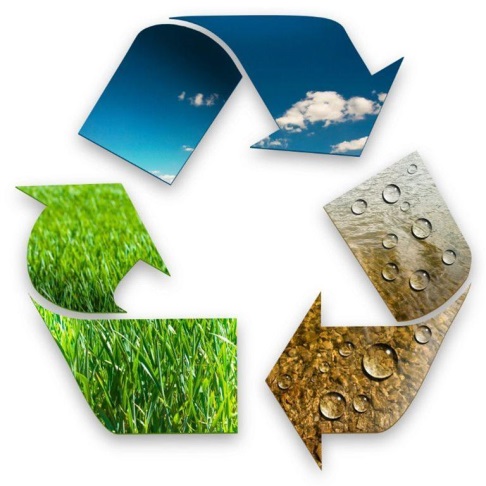 Osiągnięte poziomy recyklingu oraz ograniczenia masy odpadów ulegających biodegradacjiJednym z podstawowych celów nowego systemu gospodarki odpadami komunalnymi jest osiągnięcie odpowiednich poziomów ograniczenia masy odpadów komunalnych ulegających biodegradacji kierowanych na składowiska oraz zwiększenie poziomu recyklingu i odzysku odpadów zebranych selektywnie. Zgodnie z art. 3b ustawy o utrzymaniu czystości i porządku w gminach z  dnia 13 września 1996 r. :1. Gminy są obowiązane osiągnąć poziom przygotowania do ponownego użycia i recyklingu odpadów komunalnych w wysokości co najmniej:1) 20% wagowo - za rok 2021;2) 25% wagowo - za rok 2022;3) 35% wagowo - za rok 2023;4) 45% wagowo - za rok 2024;5) 55% wagowo - za rok 2025;6) 56% wagowo - za rok 2026;7) 57% wagowo - za rok 2027;8) 58% wagowo - za rok 2028;9) 59% wagowo - za rok 2029;10) 60% wagowo - za rok 2030;11) 61% wagowo - za rok 2031;12) 62% wagowo - za rok 2032;13) 63% wagowo - za rok 2033;14) 64% wagowo - za rok 2034;15) 65% wagowo - za rok 2035 i za każdy kolejny rok.Poziom przygotowania do ponownego użycia i recyklingu odpadów komunalnych oblicza się jako stosunek masy odpadów komunalnych przygotowanych do ponownego użycia i poddanych recyklingowi do masy wytworzonych odpadów komunalnych. Przy obliczaniu poziomu przygotowania do ponownego użycia i recyklingu odpadów komunalnych nie uwzględnia się innych niż niebezpieczne odpadów budowlanych i rozbiórkowych stanowiących odpady komunalne.2. Gminy są obowiązane nie przekraczać poziomu składowania w wysokości:1) 30% wagowo – za każdy rok w latach 2025–2029; 2) 20% wagowo – za każdy rok w latach 2030–2034; 3) 10% wagowo – w 2035 r. i za każdy kolejny rok w latach następnych.Poziom składowania oblicza się jako stosunek masy odpadów komunalnych i odpadów pochodzących z przetwarzania odpadów komunalnych przekazanych do składowania do masy wytworzonych odpadów komunalnych. Dla potrzeb obliczania poziomu składowania do odpadów przekazanych do składowania zalicza się również odpady poddane odzyskowi na składowisku odpadów.Informacja o masie odpadów przygotowanych do ponownego użycia i poddanych recyklingowi z odpadów odebranych i zebranych z terenu gminy w roku 2021:1.Łączna masa odebranych i zebranych odpadów w tonach: 889,0400 Mg;2.Łączna masa odpadów przygotowanych do ponownego użycia i poddanych recyklingowi w tonach: 767,8342 Mg;3.Łączna masa odebranych i zebranych odpadów komunalnych od właścicieli nieruchomości w tonach: 1984,0200 Mg;4.Łączna masa odpadów papieru, metali, tworzyw sztucznych i szkła przygotowanych 
do ponownego użycia i poddanych recyklingowi w tonach: 320,5876 Mg;5.Osiągnięte poziomy recyklingu i przygotowania do ponownego użycia odpadów komunalnych [%]: 38,70%;6.Łączna masa odpadów budowlanych i rozbiórkowych będąca odpadami komunalnymi odebrana i zebrana w tonach: 11,1000 Mg;7.Łączna masa odpadów budowlanych i rozbiórkowych będąca odpadami komunalnymi przekazanych do przygotowania do ponownego użycia i recyklingu w tonach: 1,8900 Mg;8.Osiągnięty poziom recyklingu, przygotowania do ponownego użycia i odzysku innymi metodami innych niż niebezpieczne odpadów budowlanych i rozbiórkowych  [%]: 16,11 %;9.Masa zmieszanych odpadów komunalnych odebranych przez gminę w roku sprawozdawczym w tonach: 1834,4000 Mg;10.Masa zmieszanych odpadów komunalnych odebranych w gminie w roku sprawozdawczym w tonach: 1992,1600 Mg;11.Masa zmieszanych odpadów komunalnych odebranych przez gminę w ostatnim półroczu poprzedzającym rok sprawozdawczy w tonach: 385,3300 Mg;12.Masa zmieszanych odpadów komunalnych odebranych w gminie w ostatnim półroczu poprzedzającym rok sprawozdawczy w tonach: 431,3400 Mg;13.Masa odpadów ulegających biodegradacji odebranych i zebranych ze strumienia odpadów komunalnych z obszaru gminy/związku międzygminnego w roku rozliczeniowym, przekazanych do składowania – MOUBR [Mg]: 1,6001 Mg14.Osiągnięty poziom ograniczenia masy odpadów komunalnych ulegających biodegradacji do składowania [%]: 0,68 %